导师简介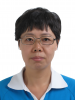 姓名王宏洁性别女学历硕士职称研究员导师类别硕士生导师所属部门中药质量标准研究中心研究方向中药系统质量控制电子邮箱Hjwang@icmm.ac.cn导师简介自工作以来一直从事中药化学有效成分的提取、分离、鉴定、以及中药质量研究工作，近10年以来，先后发表学术论文60余篇，作为副主编和编委，出版专著7部。临床批件4个。获得新药证书2项。申报专利3项。作为参加者获得院级奖2项，一等、二等奖各1项，获得北京市科技成果三等奖 2项，获中华中医药学会科学技术二等奖1项。作为项目负责人，在国家支撑计划“黄连解毒汤功效关联性评价研究”课题的研究中，主要针对黄连解毒汤中的化学成分进行了系统的定性、定量分析，并对其中主要成分进行了有关大鼠体内代谢动力学研究，先后就黄连解毒汤中的环烯醚萜苷类成分、生物碱类成分、黄酮类成分等有效组分与生物活性间的相关性，进行了系统的评价，特别是针对黄连解毒汤清热解毒，治疗实热火毒证，清上、中、下三焦之火的特点，申报了证候类新药，并于2016年11月获得临床前研究批件，目前正在进行临床研究。另外还承担了国家科技部中国药典饮片标准2项，北京市中药新药创新基金1项，国家科技部基础性工作标准物质研制项目1项，院自选课题1项。参与其他研究课题多项，如国家“973”项目，国家自然基金项目及国际合作课题，如与奥地利的格拉茨大学、东京药科大学等合作项目。作为项目签约人，与企业签署横向课题2项，项目总金额500余万元。协助培养硕士研究生2人。自工作以来一直从事中药化学有效成分的提取、分离、鉴定、以及中药质量研究工作，近10年以来，先后发表学术论文60余篇，作为副主编和编委，出版专著7部。临床批件4个。获得新药证书2项。申报专利3项。作为参加者获得院级奖2项，一等、二等奖各1项，获得北京市科技成果三等奖 2项，获中华中医药学会科学技术二等奖1项。作为项目负责人，在国家支撑计划“黄连解毒汤功效关联性评价研究”课题的研究中，主要针对黄连解毒汤中的化学成分进行了系统的定性、定量分析，并对其中主要成分进行了有关大鼠体内代谢动力学研究，先后就黄连解毒汤中的环烯醚萜苷类成分、生物碱类成分、黄酮类成分等有效组分与生物活性间的相关性，进行了系统的评价，特别是针对黄连解毒汤清热解毒，治疗实热火毒证，清上、中、下三焦之火的特点，申报了证候类新药，并于2016年11月获得临床前研究批件，目前正在进行临床研究。另外还承担了国家科技部中国药典饮片标准2项，北京市中药新药创新基金1项，国家科技部基础性工作标准物质研制项目1项，院自选课题1项。参与其他研究课题多项，如国家“973”项目，国家自然基金项目及国际合作课题，如与奥地利的格拉茨大学、东京药科大学等合作项目。作为项目签约人，与企业签署横向课题2项，项目总金额500余万元。协助培养硕士研究生2人。自工作以来一直从事中药化学有效成分的提取、分离、鉴定、以及中药质量研究工作，近10年以来，先后发表学术论文60余篇，作为副主编和编委，出版专著7部。临床批件4个。获得新药证书2项。申报专利3项。作为参加者获得院级奖2项，一等、二等奖各1项，获得北京市科技成果三等奖 2项，获中华中医药学会科学技术二等奖1项。作为项目负责人，在国家支撑计划“黄连解毒汤功效关联性评价研究”课题的研究中，主要针对黄连解毒汤中的化学成分进行了系统的定性、定量分析，并对其中主要成分进行了有关大鼠体内代谢动力学研究，先后就黄连解毒汤中的环烯醚萜苷类成分、生物碱类成分、黄酮类成分等有效组分与生物活性间的相关性，进行了系统的评价，特别是针对黄连解毒汤清热解毒，治疗实热火毒证，清上、中、下三焦之火的特点，申报了证候类新药，并于2016年11月获得临床前研究批件，目前正在进行临床研究。另外还承担了国家科技部中国药典饮片标准2项，北京市中药新药创新基金1项，国家科技部基础性工作标准物质研制项目1项，院自选课题1项。参与其他研究课题多项，如国家“973”项目，国家自然基金项目及国际合作课题，如与奥地利的格拉茨大学、东京药科大学等合作项目。作为项目签约人，与企业签署横向课题2项，项目总金额500余万元。协助培养硕士研究生2人。自工作以来一直从事中药化学有效成分的提取、分离、鉴定、以及中药质量研究工作，近10年以来，先后发表学术论文60余篇，作为副主编和编委，出版专著7部。临床批件4个。获得新药证书2项。申报专利3项。作为参加者获得院级奖2项，一等、二等奖各1项，获得北京市科技成果三等奖 2项，获中华中医药学会科学技术二等奖1项。作为项目负责人，在国家支撑计划“黄连解毒汤功效关联性评价研究”课题的研究中，主要针对黄连解毒汤中的化学成分进行了系统的定性、定量分析，并对其中主要成分进行了有关大鼠体内代谢动力学研究，先后就黄连解毒汤中的环烯醚萜苷类成分、生物碱类成分、黄酮类成分等有效组分与生物活性间的相关性，进行了系统的评价，特别是针对黄连解毒汤清热解毒，治疗实热火毒证，清上、中、下三焦之火的特点，申报了证候类新药，并于2016年11月获得临床前研究批件，目前正在进行临床研究。另外还承担了国家科技部中国药典饮片标准2项，北京市中药新药创新基金1项，国家科技部基础性工作标准物质研制项目1项，院自选课题1项。参与其他研究课题多项，如国家“973”项目，国家自然基金项目及国际合作课题，如与奥地利的格拉茨大学、东京药科大学等合作项目。作为项目签约人，与企业签署横向课题2项，项目总金额500余万元。协助培养硕士研究生2人。